	บันทึกข้อความ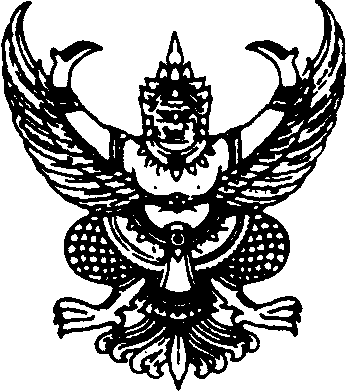 ส่วนราชการ  กลุ่มงานบริหารทั่วไป สำนักงานสาธารณสุขจังหวัดอุทัยธานี    โทร 0 5651 1565                                     ที่  อน 0032.001/ 	วันที่      20    ธันวาคม  2561	เรื่อง   ขออนุมัติจ้างเหมาจัดทำอาหารว่างและเครื่องดื่มเรียน	นายแพทย์สาธารณสุขจังหวัดอุทัยธานี		ตามที่กลุ่มงานบริหารทั่วไป สำนักงานสาธารณสุขจังหวัดอุทัยธานี    จัดประชุมคณะกรรมการตรวจสอบภายใน และผู้เกี่ยวข้อง เพื่อวางแผนการดำเนินการตรวจสอบภายใน ประจำปีงบประมาณ พ.ศ. 2562 จำนวน 40 คน  ในวันศุกร์ที่ 21 ธันวาคม 2561 ตั้งแต่เวลา 09.00 – 12.00 น. ณ ห้องประชุม 1 ชั้น 2 สำนักงานสาธารณสุขจังหวัดอุทัยธานี นั้น       กลุ่มงานบริหารทั่วไป  สำนักงานสาธารณสุขจังหวัดอุทัยธานี  ขออนุมัติจ้างทำอาหารว่างและเครื่องดื่ม ให้กับคณะกรรมการตรวจสอบภายในและผู้เกี่ยวข้อง จำนวน  40 คน จำนวนเงิน 1,000 บาท(หนึ่งพันบาทถ้วน)        			จึงเรียนมาเพื่อโปรดทราบและอนุมัติ                                                                        (นางพนิดา   บุญมี)  								            นักจัดการงานทั่วไปชำนาญการพิเศษ																														        อนุมัติ    (ลงชื่อ)..............................................ตำแหน่ง...............................................    ได้รับเงิน จำนวน ................................บาท (.......................................................................) ไว้เป็นการถูกต้องแล้วลงชื่อ ..................................................................... ผู้รับ        วันที่ ...............................................................